別添１指定（許可）申請に係る添付書類一覧＜記載上の注意事項＞　1 「受付番号」欄は、記入しないでください。　2　添付書類欄の記載事項は、申請する事業・施設に応じて適宜修正してください。3　該当欄に「○」を付し、複数の事業所等に共通する添付書類については、「◎」を付してください。主たる事業所・施設の名称番号添　　付　　書　　類申請する項目備　考1申請者の定款、寄附行為等及びその登記事項証明書等2従業者の勤務体制及び勤務形態一覧表3事業所の管理者の経歴4サービス提供責任者の経歴5事業所の平面図6運営規程7利用者からの苦情を処理するために講ずる措置の概要8当該申請に係る資産の状況9当該事業所の所在地以外の場所で、当該申請に係る事業の一部を行うときの名称・所在地10誓約書11役員及び管理者名簿12資格を証する書類13雇用契約書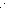 